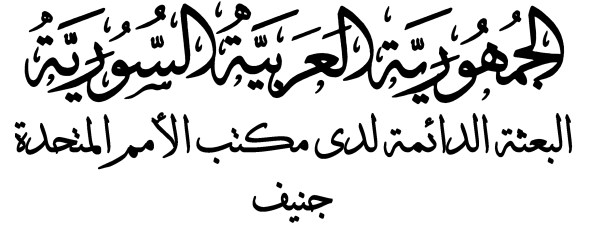 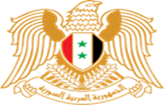 بيان الجُمهوريّـــة العربيــــّة السوريــّـةStatement by the Syrian Arab Republicالجولة الرابعة من آلية المراجعة الدورية الشاملة – الدورة 4223 كانون الثاني -  3 شباط -  2023جلسة مناقشة التقرير الوطني لجمهورية كورياReview of the Republic of Koreaشــــــــــــكراً السيد الرئيس، أخذنا علماً بالتقريـــــــــــــــــر، ونلاحظ بقلق استمرار أنماط مختلفة من العنف ضد المرأة وتأثير انتشـــــــار تقنيات المعلومات في  ارتفاع معدلاته، ونود تقديم التوصيات الآتية: مكافحة تفشي الجرائم الالكترونية  ضد النساء، بما في ذلك عبر منصات التواصل الاجتماعي، بما يضمن سبل فعالة للوقاية والحماية للضحايا ومساءلة الجناة.    اتخاذ تدابير فعالة لمكافحة العنف والتحرش الجنسي ضد النساء. مكافحة الإفلات من العقاب فيما يتعلق بجرائم الاتجار بالبشر، وخاصةً تلك المرتبطة بالأشكال المعاصرة للرق. Thank you Mr. President, We have taken note of the report, and we note with concern the continuation of various patterns of violence against women, and the impact of the spread of information technologies on raising its rates. We would like to make the following recommendations:1.  Combat the spread of cybercrime against women, including through social media platforms, to ensure effective means of prevention and protection for victims and holding perpetrators accountable.  2.  Take effective measures to combat sexual violence and harassment against women.  3. Fight impunity for human trafficking crimes, especially those related to contemporary forms of slavery.                                                                   